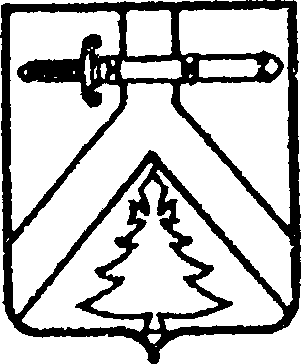 АДМИНИСТРАЦИЯ ШАЛОБОЛИНСКОГО СЕЛЬСОВЕТАКУРАГИНСКОГО РАЙОНА КРАСНОЯРСКОГО КРАЯПОСТАНОВЛЕНИЕ21.02.2022                                      с. Шалоболино                                         № 5-пО подготовке к весенне-летнему пожароопасному периоду на территории муниципального образования в 2022 году          В целях усиления мер пожарной безопасности, направленных на  предупреждение возникновения чрезвычайных ситуаций, обусловленных лесными и природными пожарами на территории муниципального образования, защиты жизни и здоровья граждан, населенных пунктов и объектов экономики от лесных пожаров в 2022 году, комиссия по предупреждению и ликвидации ЧС и обеспечению пожарной безопасности Постановила:          1. Создать на территории муниципального образования Шалоболинский сельсовет патрульно-маневренную группу в следующем составе:Антошкина А. С. – Глава администрацииВолкова Е. В. – староста д. Ильинка.Карапетян М. Г. – староста д. КурагнчикиДоценко В. П. - водитель МПОБызов Ю. Е – водитель МПОЯтченко Н. Г. - водитель МПОЯтченко И. А – водитель МПО   Привлекаемая техника и оборудование ПМГ: «Огнеборец», пожарная машина ЗИЛ -130, ранцевый огнетушитель «Патриот» - 2 шт.          2. Контроль за исполнением данного постановления оставляю за собой.                  3. Опубликовать постановление в газете «Сельский вестник» и на «Официальном интернет- сайте администрации Шалоболинского сельсовета» (шалоболино.рф).          4. Постановление вступает в силу со дня его официального опубликования (обнародования). Глава администрации                                                                А. С. Антошкина.